* регистрация на практику проводится только для делегаций и участников из регионов РФСоорганизатор форума: Агентство стратегических инициативПартнеры Форума:При поддержке: Федерального агентства по туризму (Ростуризм)Деловой партнер: Белоярская АЭС, ПАО «Северский трубный завод», АО «СМАК» (по согласованию)Креативный партнер: 6-я Уральская индустриальная биеннале современного искусства Информационный партнер: ОАО «Обл. ТВ»Гостеприимный партнер: Hyatt Place EkaterinburgВнимание, в программе возможны изменения. По вопросам участия и партнерства в рамках Форума «Большой Урал-2021. Промтуризм: от старейших заводов до новых производств» — отдел по продвижению туристского продукта ГБУ СО «Центр развития туризма Свердловской области», начальник отдела – Казакова Ксения Игоревна, kazakova@gotoural.com, тел.: +7 (343) 350-05-25 (125)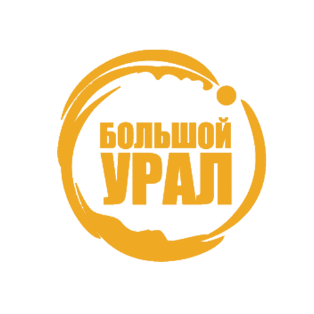 IX форум «БОЛЬШОЙ УРАЛ-2021. Промтуризм: от старейших заводов до новых производств»#уралзаводитСинара центр, Свердловская область, Екатеринбург15-16 октября 2021 г.IX форум «БОЛЬШОЙ УРАЛ-2021. Промтуризм: от старейших заводов до новых производств»#уралзаводитСинара центр, Свердловская область, Екатеринбург15-16 октября 2021 г.Организаторы: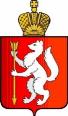 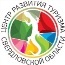 Соорганизатор: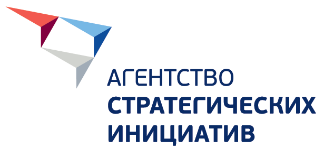 ДЕНЬ ПЕРВЫЙ – 15 октябряДЕНЬ ПЕРВЫЙ – 15 октябряДЕНЬ ПЕРВЫЙ – 15 октябряДЕНЬ ПЕРВЫЙ – 15 октябряДЕНЬ ПЕРВЫЙ – 15 октября10:00 – 11:00Регистрация участников форумаВход по предварительной электронной регистрацииРегистрация участников форумаВход по предварительной электронной регистрацииРегистрация участников форумаВход по предварительной электронной регистрацииСинара центр. Новый корпус1 этажВыставочное пространство Синара Центра10:00 – 18:00Экспозиция Форума: «От старейших уральских заводов до новых производств» Выставочное пространство Синара Центра10:00 – 18:00Экспозиция Форума: Инклюзивная экспозиция объектов промышленного туризма Свердловской области «Почувствуй Урал»Новый корпус. Галерея Синара-арт  10:00 – 18:00Выставка 6-ой Уральской индустриальной биеннале современного искусстваОрганизатор: Уральская индустриальная биеннале современного искусстваВыставочное пространство Синара Центра10:00 – 18:00Экспозиция Форума: «От старейших уральских заводов до новых производств» Выставочное пространство Синара Центра10:00 – 18:00Экспозиция Форума: Инклюзивная экспозиция объектов промышленного туризма Свердловской области «Почувствуй Урал»Новый корпус. Галерея Синара-арт  10:00 – 18:00Выставка 6-ой Уральской индустриальной биеннале современного искусстваОрганизатор: Уральская индустриальная биеннале современного искусстваВыставочное пространство Синара Центра10:00 – 18:00Экспозиция Форума: «От старейших уральских заводов до новых производств» Выставочное пространство Синара Центра10:00 – 18:00Экспозиция Форума: Инклюзивная экспозиция объектов промышленного туризма Свердловской области «Почувствуй Урал»Новый корпус. Галерея Синара-арт  10:00 – 18:00Выставка 6-ой Уральской индустриальной биеннале современного искусстваОрганизатор: Уральская индустриальная биеннале современного искусстваВыставочное пространство Синара Центра10:00 – 18:00Экспозиция Форума: «От старейших уральских заводов до новых производств» Выставочное пространство Синара Центра10:00 – 18:00Экспозиция Форума: Инклюзивная экспозиция объектов промышленного туризма Свердловской области «Почувствуй Урал»Новый корпус. Галерея Синара-арт  10:00 – 18:00Выставка 6-ой Уральской индустриальной биеннале современного искусстваОрганизатор: Уральская индустриальная биеннале современного искусстваВыставочное пространство Синара Центра10:00 – 18:00Экспозиция Форума: «От старейших уральских заводов до новых производств» Выставочное пространство Синара Центра10:00 – 18:00Экспозиция Форума: Инклюзивная экспозиция объектов промышленного туризма Свердловской области «Почувствуй Урал»Новый корпус. Галерея Синара-арт  10:00 – 18:00Выставка 6-ой Уральской индустриальной биеннале современного искусстваОрганизатор: Уральская индустриальная биеннале современного искусства11:00 – 12:30Торжественное открытие IX форума «Большой Урал – 2021. Промтуризм: от старейших заводов до новых производств» Цех №1Пленарное заседание «Промышленный туризм как креативный маркетинг региона»Приветственное слово:Представитель Федерального агентства по туризмуСпикеры:Казакова Виктория Владимировна – министр инвестиций и развития Свердловской областиЗахарова Ольга Викторовна – директор инициатив по развитию туризма, экологии и климату АСИВетошкина Юлия Альбертовна – министр по туризму и молодежной политике Пермского края*по согласованиюТуканова Эльмира Наилевна - Председатель Государственного комитета Республики Башкортостан по туризму*по согласованиюЛугачева Наталья Равиловна - министр экономического развития Челяби нской области*по согласованиюШандуренко Ольга Ивановна - Руководитель программы по развитию промышленного туризма АСИПрудникова Алиса Юрьевна – комиссар Уральской индустриальной биеннале современного искусстваПредставитель ПАО «Северский трубный завод» Представитель АО «СМАК» Представитель Белоярской АЭС  *список на стадии формирования Организаторы: Министерство инвестиций и развития Свердловской области, ГБУ СО «Центр развития туризма Свердловской области»Торжественное открытие IX форума «Большой Урал – 2021. Промтуризм: от старейших заводов до новых производств» Цех №1Пленарное заседание «Промышленный туризм как креативный маркетинг региона»Приветственное слово:Представитель Федерального агентства по туризмуСпикеры:Казакова Виктория Владимировна – министр инвестиций и развития Свердловской областиЗахарова Ольга Викторовна – директор инициатив по развитию туризма, экологии и климату АСИВетошкина Юлия Альбертовна – министр по туризму и молодежной политике Пермского края*по согласованиюТуканова Эльмира Наилевна - Председатель Государственного комитета Республики Башкортостан по туризму*по согласованиюЛугачева Наталья Равиловна - министр экономического развития Челяби нской области*по согласованиюШандуренко Ольга Ивановна - Руководитель программы по развитию промышленного туризма АСИПрудникова Алиса Юрьевна – комиссар Уральской индустриальной биеннале современного искусстваПредставитель ПАО «Северский трубный завод» Представитель АО «СМАК» Представитель Белоярской АЭС  *список на стадии формирования Организаторы: Министерство инвестиций и развития Свердловской области, ГБУ СО «Центр развития туризма Свердловской области»Торжественное открытие IX форума «Большой Урал – 2021. Промтуризм: от старейших заводов до новых производств» Цех №1Пленарное заседание «Промышленный туризм как креативный маркетинг региона»Приветственное слово:Представитель Федерального агентства по туризмуСпикеры:Казакова Виктория Владимировна – министр инвестиций и развития Свердловской областиЗахарова Ольга Викторовна – директор инициатив по развитию туризма, экологии и климату АСИВетошкина Юлия Альбертовна – министр по туризму и молодежной политике Пермского края*по согласованиюТуканова Эльмира Наилевна - Председатель Государственного комитета Республики Башкортостан по туризму*по согласованиюЛугачева Наталья Равиловна - министр экономического развития Челяби нской области*по согласованиюШандуренко Ольга Ивановна - Руководитель программы по развитию промышленного туризма АСИПрудникова Алиса Юрьевна – комиссар Уральской индустриальной биеннале современного искусстваПредставитель ПАО «Северский трубный завод» Представитель АО «СМАК» Представитель Белоярской АЭС  *список на стадии формирования Организаторы: Министерство инвестиций и развития Свердловской области, ГБУ СО «Центр развития туризма Свердловской области»Новый корпусКонцертно-банкетный зал.2 этажОнлайн-трансляция на странице Форума в Facebook, YouTube12:30 – 13:15Кофе-брейк Кофе-брейк Кофе-брейк Новый корпусФойе 2 этажа13:15 – 15:15Цех №2Кейс-сессия «Туризм и бизнес – думаем оригинально. Как это работает?» Пятовский Антон – министр туризма и молодежной политики КузбассаФедосов Александр – руководитель направления по связам с общественностью ПАО «Северский трубный завод» Яшин Андрей – руководитель Управления информации и общественных связей Белоярской АЭС  Тухфатулина Анель – начальник отдела рекламы АО «СМАК» Тема: «И булки целы, и дети сыты: как организовать школьные экскурсии на хлебзавод»*список на стадии формированияМодератор: Кансафарова Татьяна – исполнительный вице-президент регионального объединения работодателей «Свердловский областной Союз промышленников и предпринимателей» Организатор: ГБУ СО «Центр развития туризма Свердловской области»Цех №2Кейс-сессия «Туризм и бизнес – думаем оригинально. Как это работает?» Пятовский Антон – министр туризма и молодежной политики КузбассаФедосов Александр – руководитель направления по связам с общественностью ПАО «Северский трубный завод» Яшин Андрей – руководитель Управления информации и общественных связей Белоярской АЭС  Тухфатулина Анель – начальник отдела рекламы АО «СМАК» Тема: «И булки целы, и дети сыты: как организовать школьные экскурсии на хлебзавод»*список на стадии формированияМодератор: Кансафарова Татьяна – исполнительный вице-президент регионального объединения работодателей «Свердловский областной Союз промышленников и предпринимателей» Организатор: ГБУ СО «Центр развития туризма Свердловской области»Цех №2Кейс-сессия «Туризм и бизнес – думаем оригинально. Как это работает?» Пятовский Антон – министр туризма и молодежной политики КузбассаФедосов Александр – руководитель направления по связам с общественностью ПАО «Северский трубный завод» Яшин Андрей – руководитель Управления информации и общественных связей Белоярской АЭС  Тухфатулина Анель – начальник отдела рекламы АО «СМАК» Тема: «И булки целы, и дети сыты: как организовать школьные экскурсии на хлебзавод»*список на стадии формированияМодератор: Кансафарова Татьяна – исполнительный вице-президент регионального объединения работодателей «Свердловский областной Союз промышленников и предпринимателей» Организатор: ГБУ СО «Центр развития туризма Свердловской области»Новый корпусКонцертно-банкетный зал.2 этаж13:15 – 15:15Цех №3Экспертная сессия «Промышленный EVENT. Креатив на заводе»Кожан Ян – директор АНО «Агентство развития Сысерти» *по согласованиюТретьякова Екатерина – руководитель проекта «Арт-резиденция» (пос. Черноисточинск)Мезенова Светлана – руководитель проекта «Модная фабрика. PRO-текстиль» (на площадке Арамильской суконной фабрики)Самохина Эльмира – НКО Фонд социальной активности «Идея» (проекты «Мраморная музыка» и «Мраморная миля»)*темы спикеров уточняютсяМодератор: Прудникова Алиса, комиссар  Уральской индустриальной биеннале современного искусстваЦех №3Экспертная сессия «Промышленный EVENT. Креатив на заводе»Кожан Ян – директор АНО «Агентство развития Сысерти» *по согласованиюТретьякова Екатерина – руководитель проекта «Арт-резиденция» (пос. Черноисточинск)Мезенова Светлана – руководитель проекта «Модная фабрика. PRO-текстиль» (на площадке Арамильской суконной фабрики)Самохина Эльмира – НКО Фонд социальной активности «Идея» (проекты «Мраморная музыка» и «Мраморная миля»)*темы спикеров уточняютсяМодератор: Прудникова Алиса, комиссар  Уральской индустриальной биеннале современного искусстваЦех №3Экспертная сессия «Промышленный EVENT. Креатив на заводе»Кожан Ян – директор АНО «Агентство развития Сысерти» *по согласованиюТретьякова Екатерина – руководитель проекта «Арт-резиденция» (пос. Черноисточинск)Мезенова Светлана – руководитель проекта «Модная фабрика. PRO-текстиль» (на площадке Арамильской суконной фабрики)Самохина Эльмира – НКО Фонд социальной активности «Идея» (проекты «Мраморная музыка» и «Мраморная миля»)*темы спикеров уточняютсяМодератор: Прудникова Алиса, комиссар  Уральской индустриальной биеннале современного искусстваНовый корпусГалерея Синара-артОнлайн-трансляция на страницы Форума в Facebook, YouTube15:15 – 17:15Цех №4«Горнозаводская цивилизация как драйвер развития промышленного туризма на Урале»Ермоленко Андрей - историк, преподаватель УрФУ; Трепалова Анна - директор Музейного комплекса "Северская домна"Венгин Алексей - основатель и гендиректор Profi.travelНовиков Антон - заместитель генерального директора АНО ТРК "Гора Белая", куратор проекта "Открытые Экспедиции"Зубакина Дарья - старший преподаватель УрФУ, исследователь. Модератор: Шандуренко Ольга – Руководитель программы по развитию промышленного туризма АСИОрганизатор: Агентство стратегических инициативЦех №4«Горнозаводская цивилизация как драйвер развития промышленного туризма на Урале»Ермоленко Андрей - историк, преподаватель УрФУ; Трепалова Анна - директор Музейного комплекса "Северская домна"Венгин Алексей - основатель и гендиректор Profi.travelНовиков Антон - заместитель генерального директора АНО ТРК "Гора Белая", куратор проекта "Открытые Экспедиции"Зубакина Дарья - старший преподаватель УрФУ, исследователь. Модератор: Шандуренко Ольга – Руководитель программы по развитию промышленного туризма АСИОрганизатор: Агентство стратегических инициативЦех №4«Горнозаводская цивилизация как драйвер развития промышленного туризма на Урале»Ермоленко Андрей - историк, преподаватель УрФУ; Трепалова Анна - директор Музейного комплекса "Северская домна"Венгин Алексей - основатель и гендиректор Profi.travelНовиков Антон - заместитель генерального директора АНО ТРК "Гора Белая", куратор проекта "Открытые Экспедиции"Зубакина Дарья - старший преподаватель УрФУ, исследователь. Модератор: Шандуренко Ольга – Руководитель программы по развитию промышленного туризма АСИОрганизатор: Агентство стратегических инициативНовый корпусКонцертно-банкетный зал.2 этажДЕНЬ ВТОРОЙ – 16 октябряУзнай, как это работает на самом деле!Успешные практики, опыт проведения производственных экскурсийДЕНЬ ВТОРОЙ – 16 октябряУзнай, как это работает на самом деле!Успешные практики, опыт проведения производственных экскурсийДЕНЬ ВТОРОЙ – 16 октябряУзнай, как это работает на самом деле!Успешные практики, опыт проведения производственных экскурсийДЕНЬ ВТОРОЙ – 16 октябряУзнай, как это работает на самом деле!Успешные практики, опыт проведения производственных экскурсийДЕНЬ ВТОРОЙ – 16 октябряУзнай, как это работает на самом деле!Успешные практики, опыт проведения производственных экскурсий09:00 – 09:30 Регистрация участников форума Площадка перед Театром эстрады, ул. 8 марта, 15Регистрация участников форума Площадка перед Театром эстрады, ул. 8 марта, 15Регистрация участников форума Площадка перед Театром эстрады, ул. 8 марта, 15Регистрация участников форума Площадка перед Театром эстрады, ул. 8 марта, 15Автобус1Автобус1Автобус1Автобус2Автобус308:30 – 10:30трансферЕкатеринбург – Полевской10:30 – 11:30Посещение площадки 6 Уральской индустриальной биеннале современного искусства11:45 – 13:45«Заводись! Едем на завод»(опыт проведения производственных экскурсий на ПАО «Северский трубный завод»)Практика создания экскурсионной программы на предприятииСпикер: спикер уточняется«Горнозаводская цивилизация: Северская домна. Музей-завод»Спикер: Трепалова Анна Евгеньевна (директор музейного комплекса «Северская домна»08:30 – 10:30трансферЕкатеринбург – Полевской10:30 – 11:30Посещение площадки 6 Уральской индустриальной биеннале современного искусства11:45 – 13:45«Заводись! Едем на завод»(опыт проведения производственных экскурсий на ПАО «Северский трубный завод»)Практика создания экскурсионной программы на предприятииСпикер: спикер уточняется«Горнозаводская цивилизация: Северская домна. Музей-завод»Спикер: Трепалова Анна Евгеньевна (директор музейного комплекса «Северская домна»08:30 – 10:30трансферЕкатеринбург – Полевской10:30 – 11:30Посещение площадки 6 Уральской индустриальной биеннале современного искусства11:45 – 13:45«Заводись! Едем на завод»(опыт проведения производственных экскурсий на ПАО «Северский трубный завод»)Практика создания экскурсионной программы на предприятииСпикер: спикер уточняется«Горнозаводская цивилизация: Северская домна. Музей-завод»Спикер: Трепалова Анна Евгеньевна (директор музейного комплекса «Северская домна»   09:30 – 10:30трансферЕкатеринбург – Заречный(опыт проведения производственных экскурсий на Белоярской АЭС)10:45 – 12:45«Мирный атом»Практика создания экскурсионной программы на предприятииСпикер: уточняется09:30 – 10:00трансферЕкатеринбург(опыт проведения производственных экскурсий на Хлебокомбинат СМАК)10:15-12:00«СМАК - наш ответ французскому круассану»Практика создания экскурсионной программы на предприятииСпикер: уточняется14:00 – 15:00«Уральский тормозок»обед на заводе15:00 – 16:00Подведение итогов форума. Круглый стол«Промтуризм - эффективный инструмент продвижения бренда и решения бизнес-задач»16:00 – 18:00трансферПолевской – ЕкатеринбургПлощадка перед Театром эстрады, ул. 8 марта, 1514:00 – 15:00«Уральский тормозок»обед на заводе15:00 – 16:00Подведение итогов форума. Круглый стол«Промтуризм - эффективный инструмент продвижения бренда и решения бизнес-задач»16:00 – 18:00трансферПолевской – ЕкатеринбургПлощадка перед Театром эстрады, ул. 8 марта, 1514:00 – 15:00«Уральский тормозок»обед на заводе15:00 – 16:00Подведение итогов форума. Круглый стол«Промтуризм - эффективный инструмент продвижения бренда и решения бизнес-задач»16:00 – 18:00трансферПолевской – ЕкатеринбургПлощадка перед Театром эстрады, ул. 8 марта, 1513:00-14:00«Уральский тормозок»обед на станции14:00 – 14:20трансфер ДК «Ровесник»14:00 – 15:00Подведение итогов форума. Круглый стол «Промтуризм - эффективный инструмент продвижения бренда и решения бизнес-задач»15:00-16:00трансферЗаречный – ЕкатеринбургПлощадка перед Театром эстрады, ул. 8 марта, 1512:00-13:00«Уральский тормозок»13:00 – 13:30Трансфер до площадки «Точка кипения» (БЦ Ельцин центр)14:00 – 15:30Подведение итогов форума. Круглый стол «Промтуризм - эффективный инструмент продвижения бренда и решения бизнес-задач»